Номинация: «Внеклассное мероприятие».«Конкурсно-развлекательная программа к 8 Марта »Вед: Дорогие, ребята. Мне очень приятно видеть вас всех такими весёлыми и радостными. Закончились морозы, оттаяло и согрелось солнце. Земля скинула с себя белые простыни снега. Природа проснулась. Наступила весна.Запахло мартом и весною, но крепко держится зима.число восьмое-не простое, приходит праздник к нам в дома.МОНТАЖ.1	реб: Солнце ласково смеётся, светит ярче, горячей.и с пригорка звонко льётся, разговорчивый ручей.2	реб: Он лучистый, серебристый. Он сверкает и дрожит.а другой, такой же чистый, рядом весело бежит.3	реб: Пускай весна придёт скорей, мы так соскучились по ней.с ней станет солнышко добрее, и дни светлее и длиннее.4	реб: Она придёт- набухнут почки, метели злые замолчат.растает снег на каждой кочке, ручьи по всюду зажурчат.5	реб: Солнышко над нами светит горячее,и ручей весёлый побежит быстрее.ПЕСНЯ «Греет солнышко» Вед: Ой ребята, а я слышу чьи-то шаги, (входит Весна )Весна: Идёт Матушка-Весна, отворяй ворота. Первым март пришёл, белый снег сошёл. А за ним и апрель, отворил окно и дверь. А уж как пришёл май, солнце в терем приглашай. Вед: Здравствуй Весна-красна. Весна: Здравствуйте дорогие дети, милые зрители. Вед: Ну, Весна, как дела?Весна: У меня уборка. Вед: Для чего тебе метла? Весна: Снег смести с пригорка.Вед: Для чего тебе ручьи? Весна: Мусор смыть с дорожек.Вед: Для чего тебе лучи?Весна: Для уборки тоже. Я лужайки подсушу, в лес весенний приглашу. Вед: А мы ждали тебя Весна. Очень хотели порадовать тебя своей песней .Весна: Я с удовольствием послушаюПЕСНЯ «Про Весну» Весна: А поиграть со мной хотите?Вед: Конечно хотим.Весна: За правильные ответы каждая команда девочек будет получать жетоны-цветочки. Те девочки, которые получат большее количество цветов, и будут победителями. Итак, мы начинаем.                                                                                                                                 1Конкурс «Собери слово».Командам даётся набор букв (на карточках) врассыпную “Женский день” и предлагается из них составить слово, подходящее к нашему празднику. Выигрывает та команда, которая  составит правильно слово и быстрее.Конкурс «Повар»Командам предлагается набор карточек, на которых  нарисованы названия разных продуктов, необходимых для приготовления блюда. Например, приготовить  “борщ”: вода, соль, свёкла, помидоры, лук, картошка, капуста, мясо; также добавляется 1-3 карточки, не имеющие отношения к данному блюду: сахар, огурцы, кабачки. Командам даётся минута времени для разделения карточек на две части - какие продукты нужны для приготовления и лишние. Выигрывает команда, которая быстрее и более правильно разложит карточки. Конкурс «ЗИГЗАГ»   Команды встают в две шеренги друг против друга, начинают перебрасывать друг другу мяч. И при этом говорят слова, относящиеся к какому-то определенному понятию. Начинает крайний игрок, он бросает мяч тому, кто стоит напротив, и при этом произносит слово. Тот игрок ловит мяч и бросает его, произнося слово, назад, но не тому, от кого он его получил, а тому,  кто стоит рядом, и т. д. Мяч движется от одного конца до другого как бы зигзагом. Если игрок, принявший мяч, не сумеет придумать ответное слово, то он выбывает. И так до выигравшего игрока . Например, игроки решают называть деревья. Первый произносит «ель», следующий — «дуб» и т. д.Ведущий. Наши мальчики-болельщики приготовили поздравления для девочек.Поздравления девочкам.Мы, веселые ребята,
Поздравляем вас, девчата,
С милым праздником весны,
Нежности и красоты.Если дразнили мы вас обидно,
Честное слово, нам очень стыдно.
И не от злости, а по привычке
Дергали часто вас за косички.Даже ударить может мальчишка:
Больно, конечно, только не слишком.
Все мы задиры, знаете сами,
Но обижать больше вас мы не станем!                                                                                                                                 2Частушки.Девочки, красавицы!
Мы частушки вам споем!
Поздравляем с 8 Марта
И привет большой вам шлем!Чтобы в день 8 марта
Все вы были веселы,
Мы споем, не поленимся
Вам частушки от души.Ведь девчонки все у нас — 
Умницы, красавицы!
И признаться, нам, мальчишкам,
Все вы очень нравитесь!Вы красивые всегда:
Бантики, косички.
Дергаем их иногда,
Только по привычке!Вы танцуете, поёте,
Книжки любите читать.
Не забудьте на уроках
Нам хоть что-то подсказать!Каждый день - Вам обещаем,
Комплименты говорить.
А немного подрастете,
Будем вам цветы дарить!У частушки есть начало,
У частушки есть конец.
Кто частушки наши слушал
Прямо скажем - молодец.

Мы частушки вам пропели
Хорошо ли, плохо ли,
А теперь мы вас попросим
Чтобы нам похлопали!Весна. А теперь мальчики, из числа болельщиков, попробуют принести дополнительные очки для девочек своих команд.                                                                                             3ИГРА « СОБЕРИ БУКЕТ» Какой же праздник без цветов? Красоту вокруг нас создают цветы, бесчисленное множество которых украшает природу, дом человека, радует глаз. Цветы – удивительное создание природы. Они являются символом радости, хорошего настроения, любви и доброжелательности к другим людям.
Какие весенние цветы вы знаете?Дети отвечают.Собрать из элементов букет и приклеить на альбомный лист . Кто быстрее?Вед. Следующий конкурс для девочек Конкурс «Изобрази животное».Каждой команде предлагается по 5 карточек с названием животного .Необходимо изобразить животное с помощью походки и повадок так, чтобы команда угадала животное.Весна: Хорошо, играть вы умеете, а загадки мои отгадать сможете? Вед: Ну давай, попробуем.ЗАГАДКИ ВЕСНЫ будущим хозяюшкам.Птичка-невеличкаНосиком нырнет, Хвостиком вильнет — Дорожку проведет. (Иголка.)2. Новая посудина, а вся в дырках. (Дуршлаг.)3. В животе баня, в носу дыра, одна рука, и та на спине. (Чайник.)4. Только в воду окунется - невидимкой обернется. (Сахар или соль.)5. Я увидел свой портрет-Отошёл – портрета нет. (зеркало) 6. Два конца, два кольца, А посередине гвоздик. (ножницы) 7. Гладит всё, чего касается, А дотронешься – кусается. (утюг) 8.Маленький, кругленький, А за хвост не поймаешь. (клубок) 9. Она пыхтит, как паровоз, Но никуда не мчится. В любой момент своим теплом Готова поделиться. (печь) 10. Четыре ноги, два уха, Одна нога, да брюхо. (самовар)                                                                                                             411. Живёт в нём вся вселенная, А вещь обыкновенная. (телевизор) 12. За белой дверцей стужа, лёд, Там Дед Мороз, друзья живёт. (холодильник)Весна: Молодцы, загадки тоже можете отгадывать. А танцевать вы умеете? Вед: Конечно умеем. Девчонки, выходите на танец.Танец с шарфами  Конкурс «Комплимент»(самый воспитанный, вежливый).Участвуют самые воспитанные и вежливые мальчики из каждого класса и по одной девочке.  Обязательное условие: мальчик говорит комплименты девочке из другого класса. Мальчики говорят по очереди и выигрывает тот, кто скажет комплимент последним, и противник не сможет ничего  более добавить. Ведущий  должен следить за тем, чтобы слова не повторялись, а мальчики говорили комплименты именно смотря на девочек, а не в сторону. Время на конкурс - 2-3 минутыПодводятся итоги.Ведущий.Пели мы и танцевали,ВеснаКак могли, вас развлекали!Ведущий.До свиданья, в добрый час!ВеснаЖдем еще на праздник вас!Мальчики вручают цветы-шары девочкам.                                                                                                                                   5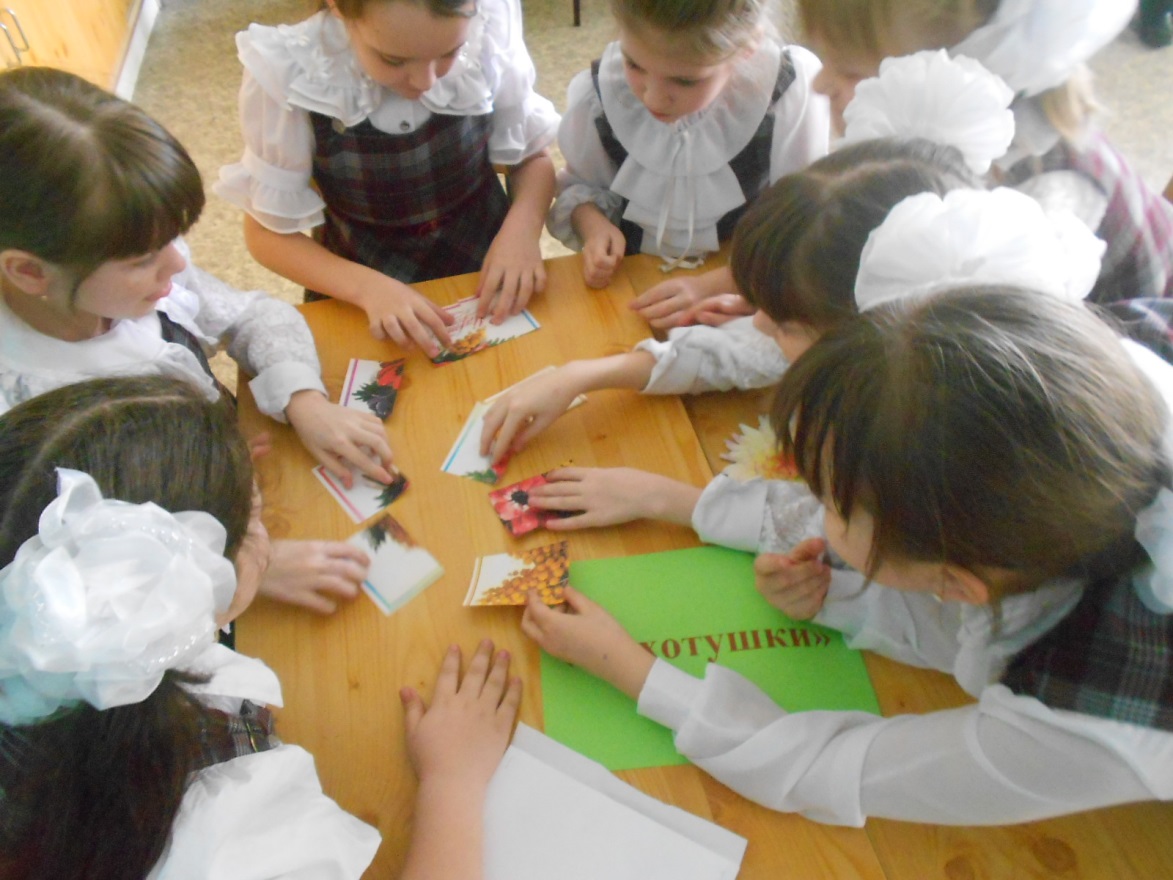 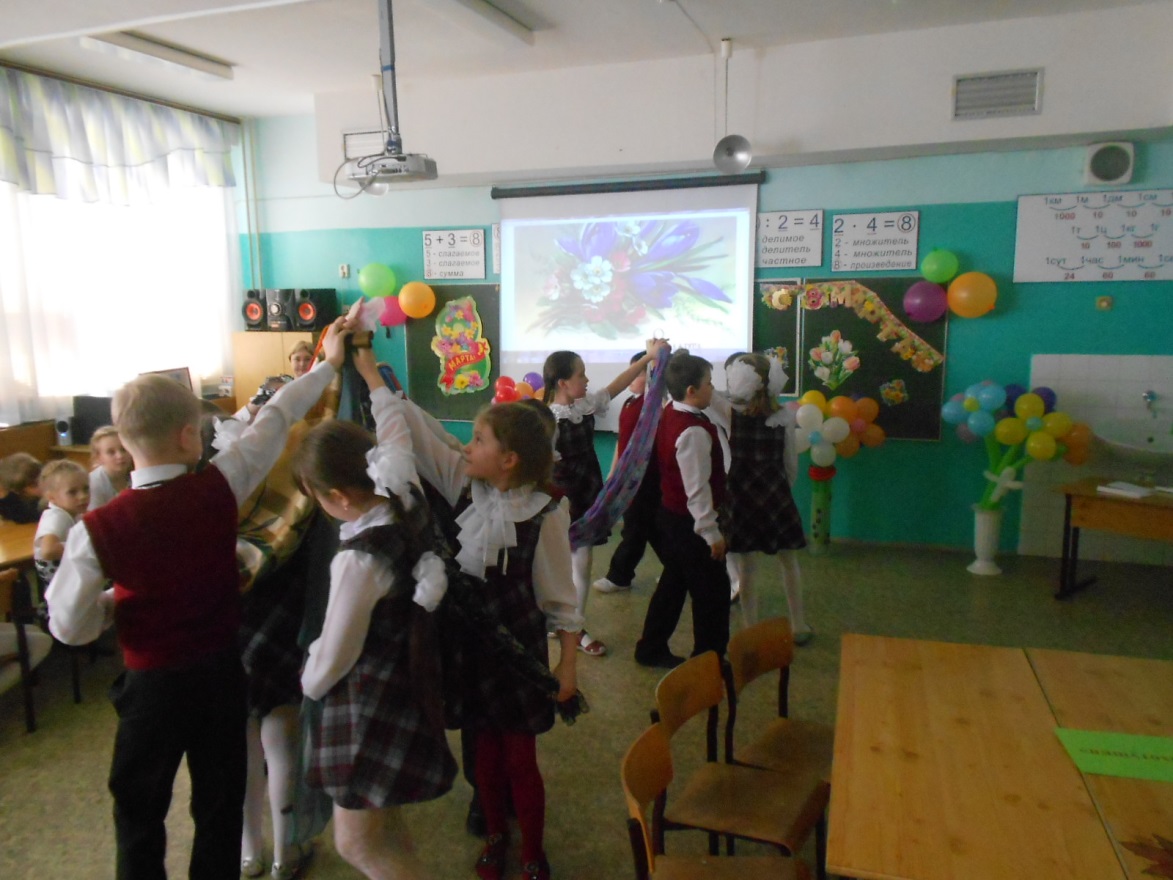 6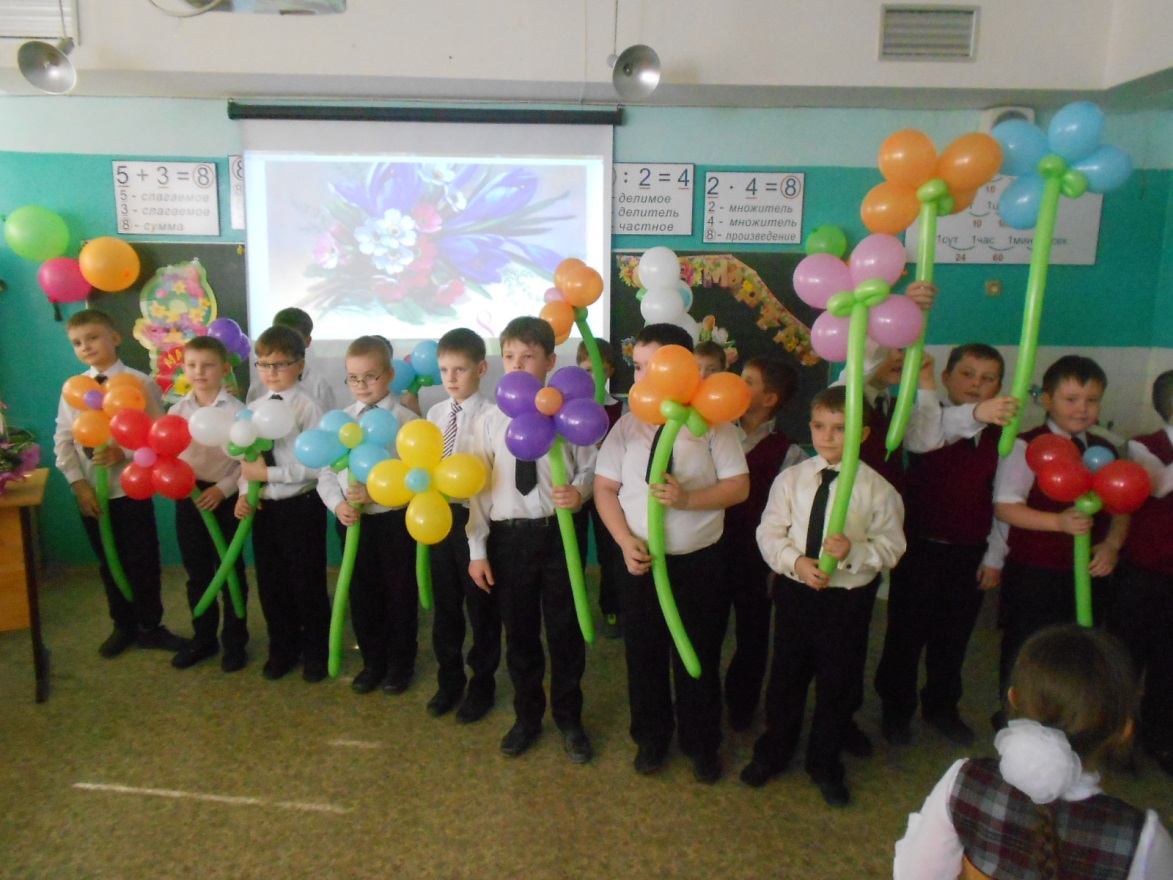 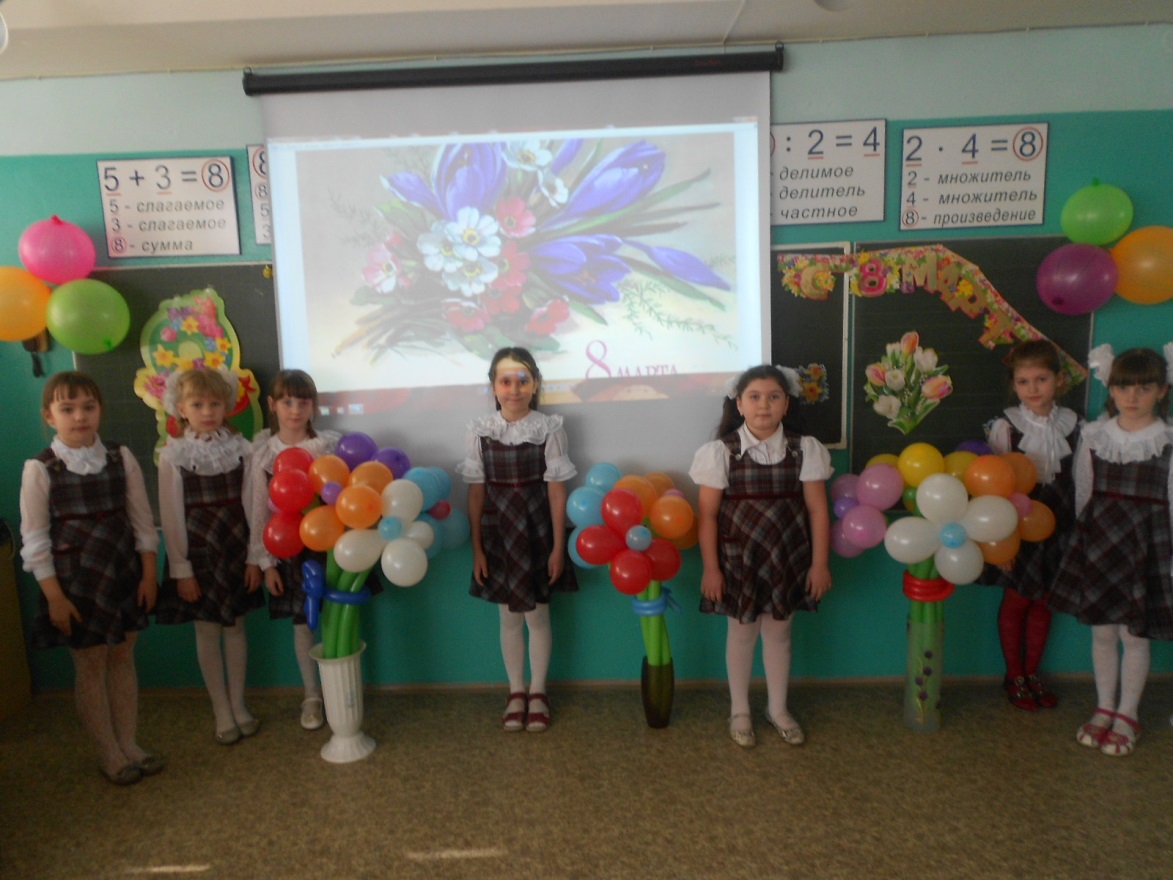 7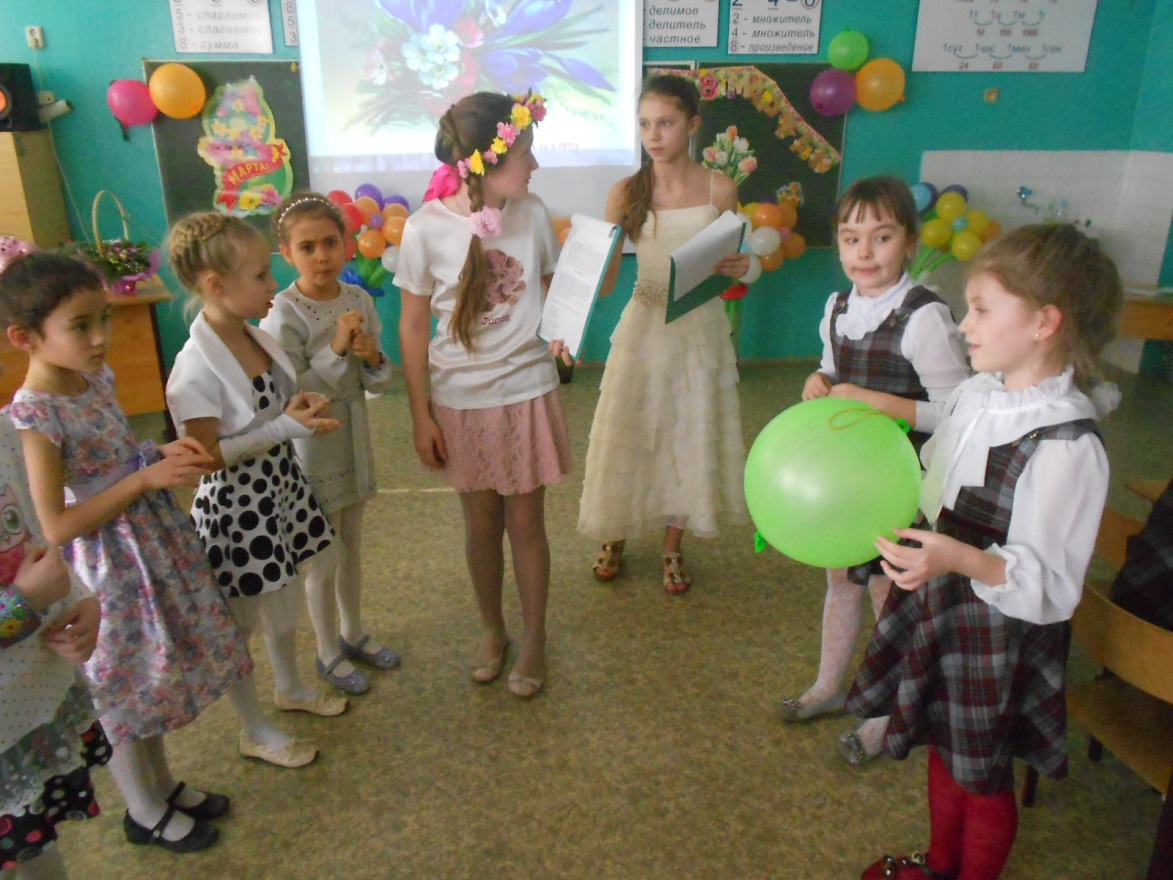 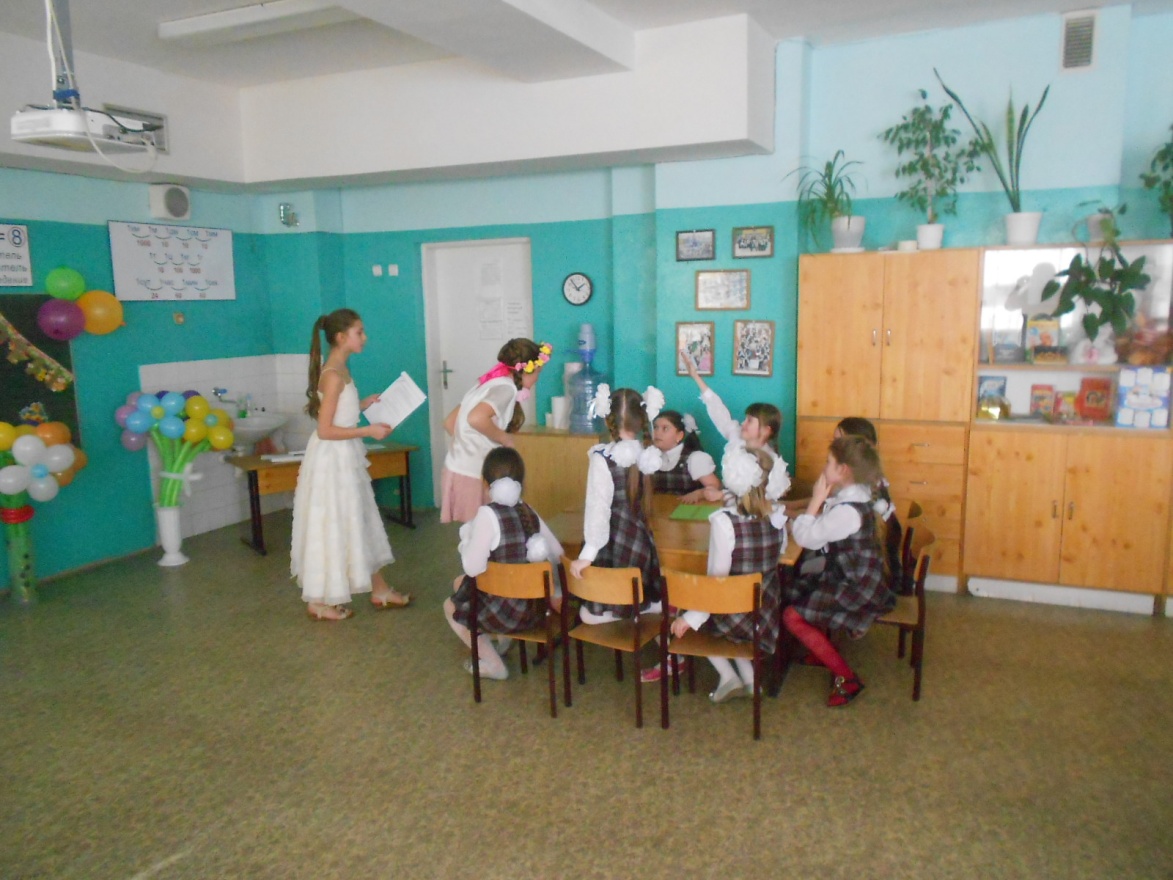 8